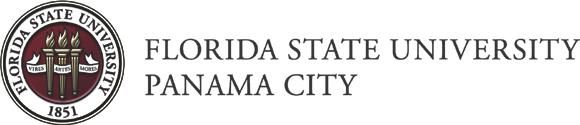 Appendix CFaculty Self-Evaluation Form for Merit EvaluationFaculty Name: ___________________________________Year of Evaluation: _____________Instructions: First, determine your personal ratings for your AOR areas using the Merit Reporting Worksheet. Once you have determined your own ratings (1, 2 or 4) for each of your AOR areas complete the self-evaluation form below.Score Summary Please weigh your ratings according to your AOR (see sample evaluation form). Remember to average the amount of time spent per AOR area across semesters.List your final Merit Rating Score Here _________Based on this evaluation, I believe I have (circle below):Merit Rating for Teaching/Instruction0124(circle)Please ensure copies of your SPOT summaries are in your binder.Please ensure copies of your SPOT summaries are in your binder.Merit Rating for Research/Creative Activity0124(circle)List activities completed to support this rating (in bulleted form).List activities completed to support this rating (in bulleted form).Merit Rating for Service0124(circle)List activities completed to support this rating (in bulleted form).List activities completed to support this rating (in bulleted form).Not Met /Official ConcernMet FSU standardsExceeded FSU standardsSubstantially exceededStandardsMet FSU standardsExceeded FSU standardsFSU StandardsStandards(Score 1-1.50)(Score 1.51-2.75)FSU Standards(Score 0-.99)(Score 1-1.50)(Score 1.51-2.75)(Score 2.76-4.0)(Score 0-.99)(Score 2.76-4.0)